 Email: Muthu.6513@2freemail.com Muthu Email: Muthu.6513@2freemail.com Muthu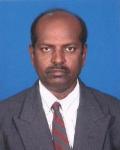 Operations & Project Management ProfessionalOperations & Project Management ProfessionalOperations & Project Management ProfessionalSeasoned Engineer with 33+ years of solid work experience within a reputed construction firms in Gulf and India. Demonstrated expertise in handling multi-discipline projects including plant facilities construction, commercial and high-end residential building design, repairs, conversions, extensions and overall maintenance. Also capable to direct whole gamut of project operations primarily in providing management oversight for all phases of project ensuring specifications are being followed and work proceeds on schedule and within budget. Possesses high level analytical aptitude, problem solving capabilities and zest in shaping challenges into concrete achievements hence heavily relied upon for valued opinions in key decision-making. Keenly interested to explore a more challenging work profile with any reputed organization where experience and skills will have a valuable impact.Seasoned Engineer with 33+ years of solid work experience within a reputed construction firms in Gulf and India. Demonstrated expertise in handling multi-discipline projects including plant facilities construction, commercial and high-end residential building design, repairs, conversions, extensions and overall maintenance. Also capable to direct whole gamut of project operations primarily in providing management oversight for all phases of project ensuring specifications are being followed and work proceeds on schedule and within budget. Possesses high level analytical aptitude, problem solving capabilities and zest in shaping challenges into concrete achievements hence heavily relied upon for valued opinions in key decision-making. Keenly interested to explore a more challenging work profile with any reputed organization where experience and skills will have a valuable impact.Seasoned Engineer with 33+ years of solid work experience within a reputed construction firms in Gulf and India. Demonstrated expertise in handling multi-discipline projects including plant facilities construction, commercial and high-end residential building design, repairs, conversions, extensions and overall maintenance. Also capable to direct whole gamut of project operations primarily in providing management oversight for all phases of project ensuring specifications are being followed and work proceeds on schedule and within budget. Possesses high level analytical aptitude, problem solving capabilities and zest in shaping challenges into concrete achievements hence heavily relied upon for valued opinions in key decision-making. Keenly interested to explore a more challenging work profile with any reputed organization where experience and skills will have a valuable impact.Seasoned Engineer with 33+ years of solid work experience within a reputed construction firms in Gulf and India. Demonstrated expertise in handling multi-discipline projects including plant facilities construction, commercial and high-end residential building design, repairs, conversions, extensions and overall maintenance. Also capable to direct whole gamut of project operations primarily in providing management oversight for all phases of project ensuring specifications are being followed and work proceeds on schedule and within budget. Possesses high level analytical aptitude, problem solving capabilities and zest in shaping challenges into concrete achievements hence heavily relied upon for valued opinions in key decision-making. Keenly interested to explore a more challenging work profile with any reputed organization where experience and skills will have a valuable impact.StrengthsStrengthsStrengthsStrengthsRich Gulf Experience in Engineering IndustryOutstanding Operations ManagementOutstanding Operations ManagementDeveloped Contact with Industry PlayersStrong Project Management OrientationStrong Project Management OrientationMeet Project Deadlines & Set BudgetsStrategic & Tactical Planning CompetencyStrategic & Tactical Planning CompetencyAdherence with Standards & Set ProceduresPeople Management & Leadership SkillsPeople Management & Leadership Skills      Educational QualificationBachelor of Civil Engineering - Madurai Kamaraj University, IndiaBachelor of Civil Engineering - Madurai Kamaraj University, India1980      Engineering Career SnapshotSenior Site Manager, Leading Company, UAESenior Site Manager, Leading Company, UAEOct 2008 – PresentLeading Company is one of the world’s leading manufacturers of engineered solutions for smart and conventional electrical grid applications. Leading Company UAE manages more than 15 project sites, 2 service workshops, and 3 engineering centres and is a key contributor to the development of the Emirates through its renowned projects like DEWA, ADWEA, SEWA.Leading Company is one of the world’s leading manufacturers of engineered solutions for smart and conventional electrical grid applications. Leading Company UAE manages more than 15 project sites, 2 service workshops, and 3 engineering centres and is a key contributor to the development of the Emirates through its renowned projects like DEWA, ADWEA, SEWA.Leading Company is one of the world’s leading manufacturers of engineered solutions for smart and conventional electrical grid applications. Leading Company UAE manages more than 15 project sites, 2 service workshops, and 3 engineering centres and is a key contributor to the development of the Emirates through its renowned projects like DEWA, ADWEA, SEWA.Construction Manager, Abdulaziz Ali Al Turki Co., Saudi Arabia & QatarConstruction Manager, Abdulaziz Ali Al Turki Co., Saudi Arabia & QatarJan 2003 - May 2008Abdulaziz Ali Al Turki Co. is a part of the Rawabi Holding Company, one of the leading industrial players in the Middle East Region with subsidiaries involved in diversified businesses such as in oil and gas, petrochemicals, general mechanical engineering and construction, utilities, power and electrical engineering. Abdulaziz Ali Al Turki Co. is a part of the Rawabi Holding Company, one of the leading industrial players in the Middle East Region with subsidiaries involved in diversified businesses such as in oil and gas, petrochemicals, general mechanical engineering and construction, utilities, power and electrical engineering. Abdulaziz Ali Al Turki Co. is a part of the Rawabi Holding Company, one of the leading industrial players in the Middle East Region with subsidiaries involved in diversified businesses such as in oil and gas, petrochemicals, general mechanical engineering and construction, utilities, power and electrical engineering. Construction Manager, Musfer Al Khuraim Est., Saudi ArabiaConstruction Manager, Musfer Al Khuraim Est., Saudi ArabiaJan 2002 - Dec 2002Musfer A. Al-Khuraim Establishment is a reputed contracting company at the eastern province in Saudi Arabia. The company caters with construction and maintenance works and further expanded to mechanical, electrical, welding and fabrication projects.Musfer A. Al-Khuraim Establishment is a reputed contracting company at the eastern province in Saudi Arabia. The company caters with construction and maintenance works and further expanded to mechanical, electrical, welding and fabrication projects.Musfer A. Al-Khuraim Establishment is a reputed contracting company at the eastern province in Saudi Arabia. The company caters with construction and maintenance works and further expanded to mechanical, electrical, welding and fabrication projects.Senior Project Engineer, Modern Arab Construction Ltd., Saudi ArabiaSenior Project Engineer, Modern Arab Construction Ltd., Saudi ArabiaJun 1992 - Dec 2001Modern Arab Construction Company Limited (MAC) is a general construction company well known for its strong local capabilities and a record of successfully completed major industrial and building projects viz. live plants for Saudi Aramco, SABIC Affiliates, and the Defense Department including projects for Royal Commission and Saudi Electricity Company (SEC).Modern Arab Construction Company Limited (MAC) is a general construction company well known for its strong local capabilities and a record of successfully completed major industrial and building projects viz. live plants for Saudi Aramco, SABIC Affiliates, and the Defense Department including projects for Royal Commission and Saudi Electricity Company (SEC).Modern Arab Construction Company Limited (MAC) is a general construction company well known for its strong local capabilities and a record of successfully completed major industrial and building projects viz. live plants for Saudi Aramco, SABIC Affiliates, and the Defense Department including projects for Royal Commission and Saudi Electricity Company (SEC).Project Engineer, Nahi Ayed Al Shammary Est., Saudi ArabiaProject Engineer, Nahi Ayed Al Shammary Est., Saudi ArabiaMar 1983 - May 1992Al-Shammary Est. provides an integrated supply and solutions for refinery operations and pipeline distribution networks for its wide range of clients in various industries like Oil & Gas, Refineries, Petrochemical, Power Generation/Transmission/Distribution Companies, Saline Water Corporation, Process & Manufacturing. Al-Shammary Est. provides an integrated supply and solutions for refinery operations and pipeline distribution networks for its wide range of clients in various industries like Oil & Gas, Refineries, Petrochemical, Power Generation/Transmission/Distribution Companies, Saline Water Corporation, Process & Manufacturing. Al-Shammary Est. provides an integrated supply and solutions for refinery operations and pipeline distribution networks for its wide range of clients in various industries like Oil & Gas, Refineries, Petrochemical, Power Generation/Transmission/Distribution Companies, Saline Water Corporation, Process & Manufacturing. Site Engineer, R. K. Engineering Contractor, IndiaSite Engineer, R. K. Engineering Contractor, IndiaOct 1979 - Feb 1983R.K. Engineering offers concrete structural repairs and waterproofing as well as marketing, liaison, representation and consultancy services for various reputed turnkey  contractors, industrial manufactures, supplies  and consultants.R.K. Engineering offers concrete structural repairs and waterproofing as well as marketing, liaison, representation and consultancy services for various reputed turnkey  contractors, industrial manufactures, supplies  and consultants.R.K. Engineering offers concrete structural repairs and waterproofing as well as marketing, liaison, representation and consultancy services for various reputed turnkey  contractors, industrial manufactures, supplies  and consultants.      AchievementsRecipient of Best Performance Contractor Award for the Year from Saudi Electricity Co. Est. Attended various engineering and safety training courses to maintain high degree of industry knowledge hence further enhance capacity to deliver high quality projects.Successfully completed large scale and multidisciplinary projects in an efficient and timely manner to the satisfaction of client and company. Recurrently been recommended to various clients for exemplary performance demonstrated.Achieved smooth and timely project execution through monitoring of costs, resource deployment, time over-runs, conformance to quality and manpower planning. Proven ability to handle men, material, cost and quality control.Recipient of Best Performance Contractor Award for the Year from Saudi Electricity Co. Est. Attended various engineering and safety training courses to maintain high degree of industry knowledge hence further enhance capacity to deliver high quality projects.Successfully completed large scale and multidisciplinary projects in an efficient and timely manner to the satisfaction of client and company. Recurrently been recommended to various clients for exemplary performance demonstrated.Achieved smooth and timely project execution through monitoring of costs, resource deployment, time over-runs, conformance to quality and manpower planning. Proven ability to handle men, material, cost and quality control.      Areas of ExpertiseOperations Management Operations Management Plan, organize, lead and coordinate activities to ensure delivery of projects within parameters of time, cost and quality consistent with client requirements.Resolve all issues and operational problems faced on the company and projects for the improvement of workflow and procedures thereby achieve better productivity. Provide technical inputs on construction methodologies on regular basis.Measure and report on issues, opportunities, development plans and achievements.Interface with all stakeholders to discuss plus resolve matters such as work procedures, complaints and construction and operational problems. Develop strategy, processes, cost management and reporting system.Analyze bidding documents, letter of intent, contract and subcontract with client, supplier and consultant. Manage drafting and signing of agreements of the same.Handle material sourcing, acquiring quotes and negotiating for the best possible price without compromising quality of the material from the suppliers. Finalize and approve suppliers.Handle administration of contracts and subcontracts that includes expediting, arranging the inspections as per ITP plan, control over submission of project documentation, payment collection and arranging logistics for purchases.Review and follow up the process of contract close-out, extension or renewal.Plan, organize, lead and coordinate activities to ensure delivery of projects within parameters of time, cost and quality consistent with client requirements.Resolve all issues and operational problems faced on the company and projects for the improvement of workflow and procedures thereby achieve better productivity. Provide technical inputs on construction methodologies on regular basis.Measure and report on issues, opportunities, development plans and achievements.Interface with all stakeholders to discuss plus resolve matters such as work procedures, complaints and construction and operational problems. Develop strategy, processes, cost management and reporting system.Analyze bidding documents, letter of intent, contract and subcontract with client, supplier and consultant. Manage drafting and signing of agreements of the same.Handle material sourcing, acquiring quotes and negotiating for the best possible price without compromising quality of the material from the suppliers. Finalize and approve suppliers.Handle administration of contracts and subcontracts that includes expediting, arranging the inspections as per ITP plan, control over submission of project documentation, payment collection and arranging logistics for purchases.Review and follow up the process of contract close-out, extension or renewal.Project ManagementProject ManagementResponsible for overseeing and executing ongoing projects in accordance with contract conditions, schedules and budget limits. Establish project strategy during implementation and care phase. Perform project risk analysis, determine risk factors and evaluate effect on schedule, costs and quality as well as advice top management on the same. Develop plans and coordinate the same to project team and all internal/external parties involved. Discuss project status and work priority with site staffs. Collect information on topography of proposed project location, availability of materials and utilities, existing services diverted or removed for new work or special local authority needs.Provide Technical Support for estimates during tender periods.Validate B.O.Q. for tender submission. Break down items in bill of quantity for pricing, preparation of tender document for subcontractor and supplier. Monitor and control progress of project viz. budgeted costs, quality, timelines, standard of contractor and consultant in order to ensure that project specifications and approved parameters are met. Review and recommend Variation Order (VO).  Document variation requests to proceed with change and variation in costs or timelines. Ensure all changes to project are documented and payments are within approved budget or obtain additional budget approval.Implement and monitor the Safety, Health, Environment and Quality Systems to ensure that required standards are achieved. Enforce quality control in the project.Participate actively in site meetings and periodic checks to discuss project matters.Supervise and enforce corrective actions by setting up project control system.Responsible for overseeing and executing ongoing projects in accordance with contract conditions, schedules and budget limits. Establish project strategy during implementation and care phase. Perform project risk analysis, determine risk factors and evaluate effect on schedule, costs and quality as well as advice top management on the same. Develop plans and coordinate the same to project team and all internal/external parties involved. Discuss project status and work priority with site staffs. Collect information on topography of proposed project location, availability of materials and utilities, existing services diverted or removed for new work or special local authority needs.Provide Technical Support for estimates during tender periods.Validate B.O.Q. for tender submission. Break down items in bill of quantity for pricing, preparation of tender document for subcontractor and supplier. Monitor and control progress of project viz. budgeted costs, quality, timelines, standard of contractor and consultant in order to ensure that project specifications and approved parameters are met. Review and recommend Variation Order (VO).  Document variation requests to proceed with change and variation in costs or timelines. Ensure all changes to project are documented and payments are within approved budget or obtain additional budget approval.Implement and monitor the Safety, Health, Environment and Quality Systems to ensure that required standards are achieved. Enforce quality control in the project.Participate actively in site meetings and periodic checks to discuss project matters.Supervise and enforce corrective actions by setting up project control system.      Notable Projects      Notable Projects      Notable ProjectsConstruction Construction DEWA ProjectsDEWA ProjectsDEWA Projects2 400/132kV substations at Al Barsha and Horse Race Dubai2 132kV substations at Jebel Ali and Al Quoz.2 400/132kV substations at Al Barsha and Horse Race Dubai2 132kV substations at Jebel Ali and Al Quoz.2 400/132kV substations at Al Barsha and Horse Race Dubai2 132kV substations at Jebel Ali and Al Quoz.Palm City Project (Qatar)Palm City Project (Qatar)Palm City Project (Qatar)128 villas, school premises, club houses, swimming pool, guest houses, VIP bungalows, substations, high density water tanks, and approach rod works with high mechanized skills128 villas, school premises, club houses, swimming pool, guest houses, VIP bungalows, substations, high density water tanks, and approach rod works with high mechanized skills128 villas, school premises, club houses, swimming pool, guest houses, VIP bungalows, substations, high density water tanks, and approach rod works with high mechanized skillsQatar Petroleum ProjectQatar Petroleum ProjectQatar Petroleum ProjectArab D, DSSA and Sahaniyah in the Dukhan Fields and sub-stationArab D, DSSA and Sahaniyah in the Dukhan Fields and sub-stationArab D, DSSA and Sahaniyah in the Dukhan Fields and sub-stationEastern Province Cement Co. Eastern Province Cement Co. Eastern Province Cement Co. underground water tank with higher capacityunderground water tank with higher capacityunderground water tank with higher capacitySAFCO/IBN Al BaytarSAFCO/IBN Al BaytarSAFCO/IBN Al Baytarsea water structure and other heavy equipment foundations for fertilizer/petrochemical projects under SABICsea water structure and other heavy equipment foundations for fertilizer/petrochemical projects under SABICsea water structure and other heavy equipment foundations for fertilizer/petrochemical projects under SABICSaudi Electricity CompanySaudi Electricity CompanyBerri Power Plant including gas turbine, generator, exhaust stack foundations and other facilitiesBerri Power Plant including gas turbine, generator, exhaust stack foundations and other facilitiesBerri Power Plant including gas turbine, generator, exhaust stack foundations and other facilitiesBerri Power Plant including gas turbine, generator, exhaust stack foundations and other facilitiesBerri Power Plant including gas turbine, generator, exhaust stack foundations and other facilitiesSaudi Arabian Oil Company Saudi Arabian Oil Company tank foundations and terminal buildingstank foundations and terminal buildingstank foundations and terminal buildingstank foundations and terminal buildingstank foundations and terminal buildingsAl KhafjiAl Khafjivarious types of commercial and residential buildingsvarious types of commercial and residential buildingsvarious types of commercial and residential buildingsvarious types of commercial and residential buildingsvarious types of commercial and residential buildingsAl Gosaibi Pharmaceutical WarehouseAl Gosaibi Pharmaceutical WarehouseAl Gosaibi Pharmaceutical WarehouseAl Gosaibi Pharmaceutical WarehouseSaudi Fisheries, DammamSaudi Fisheries, Dammampolystyrene box plantpolystyrene box plantpolystyrene box plantpolystyrene box plantpolystyrene box plantGAMA in JeddahGAMA in Jeddahresidential compoundresidential compoundresidential compoundresidential compoundresidential compoundLube Oil Refinery in Industrial Area JeddahLube Oil Refinery in Industrial Area JeddahLube Oil Refinery in Industrial Area Jeddahincluding administrative building, underground water and oil storage tank, acid treatment plant, blending plant and machine foundationsincluding administrative building, underground water and oil storage tank, acid treatment plant, blending plant and machine foundationsincluding administrative building, underground water and oil storage tank, acid treatment plant, blending plant and machine foundationsincluding administrative building, underground water and oil storage tank, acid treatment plant, blending plant and machine foundationsincluding administrative building, underground water and oil storage tank, acid treatment plant, blending plant and machine foundationsLube Oil Refinery in Industrial Area JeddahLube Oil Refinery in Industrial Area JeddahLube Oil Refinery in Industrial Area Jeddahincluding administrative building, underground water and oil storage tank, acid treatment plant, blending plant and machine foundationsincluding administrative building, underground water and oil storage tank, acid treatment plant, blending plant and machine foundationsincluding administrative building, underground water and oil storage tank, acid treatment plant, blending plant and machine foundationsincluding administrative building, underground water and oil storage tank, acid treatment plant, blending plant and machine foundationsincluding administrative building, underground water and oil storage tank, acid treatment plant, blending plant and machine foundationsRoyal Saudi Air Force Project (Ministry of Defence & Aviation) Royal Saudi Air Force Project (Ministry of Defence & Aviation) Royal Saudi Air Force Project (Ministry of Defence & Aviation) Royal Saudi Air Force Project (Ministry of Defence & Aviation) Royal Saudi Air Force Project (Ministry of Defence & Aviation) Long Range Radar Station at Al Baha.Long Range Radar Station at Al Baha.Long Range Radar Station at Al Baha.Long Range Radar Station at Al Baha.Long Range Radar Station at Al Baha.Riyadh Region Water and Sewage AuthorityRiyadh Region Water and Sewage AuthorityRiyadh Region Water and Sewage AuthorityRiyadh Region Water and Sewage AuthorityRiyadh Region Water and Sewage Authoritysewage treatment plantpumping stations for Al Kharj Sewage Disposal Systemssewage treatment plantpumping stations for Al Kharj Sewage Disposal Systemssewage treatment plantpumping stations for Al Kharj Sewage Disposal Systemssewage treatment plantpumping stations for Al Kharj Sewage Disposal Systemssewage treatment plantpumping stations for Al Kharj Sewage Disposal SystemsMinistry of Telecom in Bani KabirMinistry of Telecom in Bani KabirMinistry of Telecom in Bani KabirMinistry of Telecom in Bani KabirMinistry of Telecom in Bani Kabirtower foundations and other facilitiestower foundations and other facilitiestower foundations and other facilitiestower foundations and other facilitiestower foundations and other facilitiesMinistry of Telecom in Bani KabirMinistry of Telecom in Bani KabirMinistry of Telecom in Bani KabirMinistry of Telecom in Bani KabirMinistry of Telecom in Bani Kabirtower foundations and other facilitiestower foundations and other facilitiestower foundations and other facilitiestower foundations and other facilitiestower foundations and other facilitiesLaw College in Madurai for Tamil Nadu Public Works DepartmentLaw College in Madurai for Tamil Nadu Public Works DepartmentLaw College in Madurai for Tamil Nadu Public Works DepartmentLaw College in Madurai for Tamil Nadu Public Works DepartmentLaw College in Madurai for Tamil Nadu Public Works DepartmentParamount Textile MillsParamount Textile MillsParamount Textile MillsParamount Textile MillsParamount Textile MillsWarehouse for FCI in Tuticorin Warehouse for FCI in Tuticorin Warehouse for FCI in Tuticorin Warehouse for FCI in Tuticorin Warehouse for FCI in Tuticorin Tamil Nadu Slum Clearance Board Tamil Nadu Slum Clearance Board Tamil Nadu Slum Clearance Board Tamil Nadu Slum Clearance Board Tamil Nadu Slum Clearance Board tower foundations and other facilitiestower foundations and other facilitiestower foundations and other facilitiestower foundations and other facilitiestower foundations and other facilitiesTuticorin for SPICTuticorin for SPICTuticorin for SPICTuticorin for SPICTuticorin for SPICPile Cap for Ammonia importation tankPile Cap for Ammonia importation tankPile Cap for Ammonia importation tankPile Cap for Ammonia importation tankPile Cap for Ammonia importation tankTuticorin Alkali ChemicalsTuticorin Alkali ChemicalsTuticorin Alkali ChemicalsTuticorin Alkali ChemicalsTuticorin Alkali Chemicalsraw water reservoir, boiler plant pile cap, factory workshop, administrative building and boundary wallraw water reservoir, boiler plant pile cap, factory workshop, administrative building and boundary wallraw water reservoir, boiler plant pile cap, factory workshop, administrative building and boundary wallraw water reservoir, boiler plant pile cap, factory workshop, administrative building and boundary wallraw water reservoir, boiler plant pile cap, factory workshop, administrative building and boundary wallMaintenance Maintenance 2.1.    DEWA Projects2.1.    DEWA Projects400kV substation transformer at JAFZA/BUKADRA.All 400/132kV substations.400kV substation transformer at JAFZA/BUKADRA.All 400/132kV substations.400kV substation transformer at JAFZA/BUKADRA.All 400/132kV substations.400kV substation transformer at JAFZA/BUKADRA.All 400/132kV substations.400kV substation transformer at JAFZA/BUKADRA.All 400/132kV substations.Saudi Electricity CompanySaudi Electricity CompanyBerri Power Plant - gas turbine, generator, exhaust stack foundations, etc.Power Plant, substations and transmission lines in over 10 sites.Berri Power Plant - gas turbine, generator, exhaust stack foundations, etc.Power Plant, substations and transmission lines in over 10 sites.Berri Power Plant - gas turbine, generator, exhaust stack foundations, etc.Power Plant, substations and transmission lines in over 10 sites.Berri Power Plant - gas turbine, generator, exhaust stack foundations, etc.Power Plant, substations and transmission lines in over 10 sites.Berri Power Plant - gas turbine, generator, exhaust stack foundations, etc.Power Plant, substations and transmission lines in over 10 sites.      Professional DevelopmentCourses: Engineering Industry Safety Training Courses; First Aid Training CourseAffiliation: Member - American Concrete InstituteCourses: Engineering Industry Safety Training Courses; First Aid Training CourseAffiliation: Member - American Concrete Institute      Personal DetailsNationality: Indian     Date of Birth: 15th December 1956     Marital Status: MarriedVisa Status: Residence Visa     Driving License: UAE, GCC & IndiaLanguages: English, Hindi, Tamil, Malayalam, Urdu & ArabicNationality: Indian     Date of Birth: 15th December 1956     Marital Status: MarriedVisa Status: Residence Visa     Driving License: UAE, GCC & IndiaLanguages: English, Hindi, Tamil, Malayalam, Urdu & Arabic       ReferencesWill be provided upon requestWill be provided upon request